ST. LUKE’S ANGLICAN CHURCH2nd Sunday in lent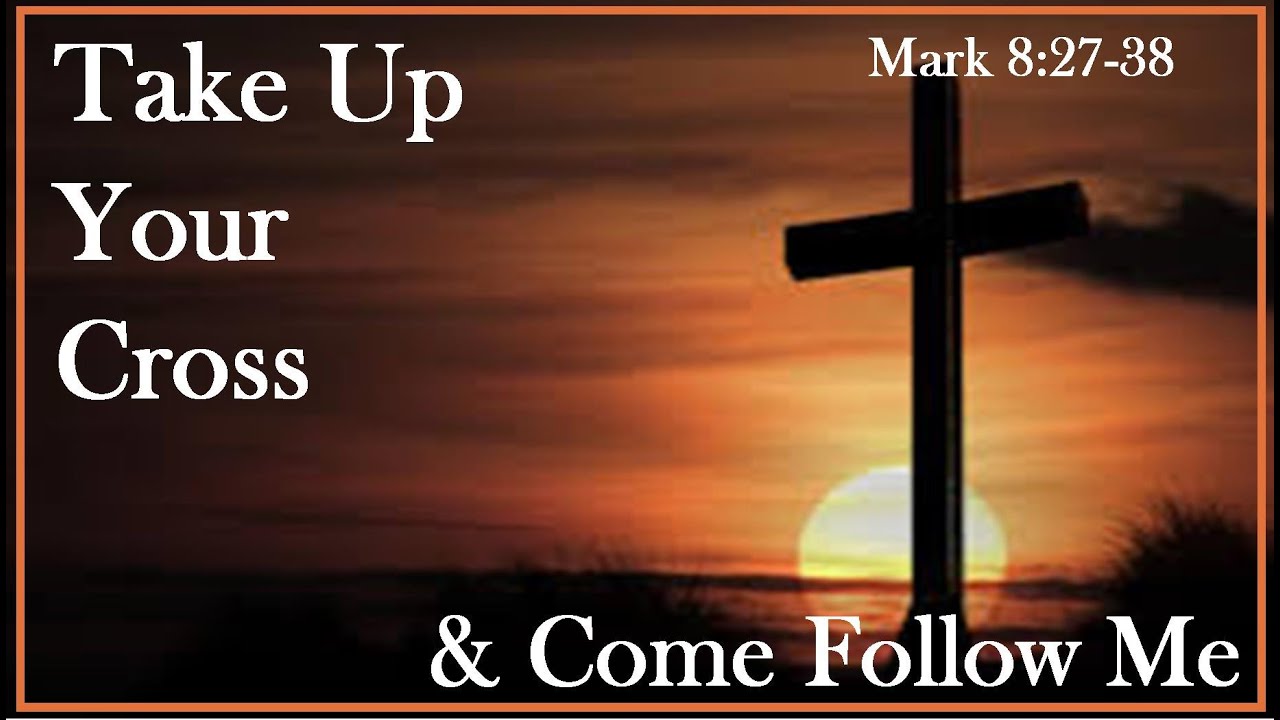 Sunday Morning Communion ServiceFebruary 25, 2024, at 10:00 a.m. The Rev. Rob Montgomery- regional dean of the Deanery of Kingston-KennebecasisPriest-In-Charge The Rev. Canon Cathy Laskey's, honorary assistantrob.montgomery@anglican.nb.ca / 506-608-1772https://www.facebook.com/StLukesGP12, Quispamsis Road, Quispamsis, N.B. E2E 1M2Readings: Genesis 17: 1-7, 15-16               Psalm 22: 23-31                       Romans 4: 13-25        Mark 8: 31-38 or Mark 9: 2-9St. Luke’s NewsINTERCESSIONS: Anglican Communion: The Anglican Church of Tanzania, the Most Rev. Dr. Maimbo Mndolwa, Archbishop. Archbishop Linda Nicholls, Anglican Church of Canada. Diocese of Montréal, Bishop Mary Irwin-Gibson.Missions: The Rev. Canon Paul Jeffries, Bishop McAllister College, in Uganda, fellow missionaries, teachers, volunteers. The Diocese of Ho, Bishop Matthias Meduadues-Badohui, Ghana, West Africa the Companion Diocese of the Diocese of FrederictonFredericton, Archbishop David, retired bishop William and his family, the Miller, and the Lemmon family. Camp Medley and Camp Brookwood, staff, and campers. Threshold Ministries, The Anglican Diocese of Yukon: our retired clergy, and our fellow Anglicans; St. David and St. Patrick, the Ven John Matheson; Rothesay, the Rev. Paul Rideout; Gondola Point, the Rev. Rob Montgomery, and his family and the Rev. Canon Cathy Laskey and her family. – honorary assistant and Hospital Chaplain Gondola Point: Food Bank         Parish family: Maryann Gamble and her family        Parish Ministry: readers and stewardship. Community Needs: those without work, food, or shelter, and those who serve and care for them. Pray also for those who are travelling.Shut-Ins.Sick: Barb, Catharine, Danielle, Diane, Donna, Katie, Kyle, Laverne, Shawn, Sarah, Wanda., Winnie C., James F, Travis B., Jack D., Natalie D., Isaac D., John E., Lisa G., Diane M., Kathy M., Malcolm M., David S., Keaton S., and any others we have been asked to include in our prays….Thanksgiving: Family, Friends, and CommunityToday is Food Basket Sunday, the last Sunday of the month and we are thankful for the donations to the KV Food Basket.  Today is also Birthday Sunday:Happy birthday to you.To our Lord be true. May God's love and blessings, 		Rain down upon you.                                Wade Beaman           Joyce McElman                               Jason Frenette            Shari J. Patstone                               Tristan Frenette          Ed Patterson                               Colton Kingston          Jane SchimpfMarch 1st, 2024, The World Day of Prayer will be hosted at St Paul’s Anglican Church in Rothesay, on Friday March 1st, 2024, at 7pm. All are welcome! In 2017, a group of Ecumenical Palestinian Christian women were chosen by the World Day of Prayer International Committee to write a service based on the theme “I Beg You…Bear with One Another In Love” inspired by Ephesian 4: 1-3. We will be praying for Peace, with 150 other countries. Offerings collected related to the WDP are donated to the Women’s Inter-church Council of Canada (WICC). Grants for various organizations both Nationally and Internationally are given to organizations in Need.St. Luke’s has expanded Hymn Tortins Coffee Time to include Tuesday mornings at 10:00 a.m. in the hall. Come for coffee and time to chat with friends. We hope to see you there.Parish Mission Outreach: Parish Mission Outreach: For the next Sundays, we are collecting boxes of Cereal for an Elementary School Breakfast Program. Non-name brands are acceptable of any kind this time.  Again, we will collect them at the church and then deliver them to the school.As the temperature starts to drop, the need for warm dry socks has come up. The need for the socks has started the collection of new warm socks of all sizes to be collected at the church and distributed to the many centers that need them.++++++++++++++++++++++++++++++++++++++++++++++The Parish of Riverview Altar Guild is looking for children’s choir gowns and cruets, for purchase or donation. If you can help, contact the Rev. Julian Pillay > shepherdsheartsa@gmail.comHoly Trinity: SENIORS DROP- IN at Holy Trinity (Trinity Corner Café) - 1st and 3rd Thursday of the month from 1 pm to 3 pm. Coffee & Chats. A great opportunity to meet over coffee and snacks for card games, puzzles, explore the library or just sit and chat! Parish of Hammond RiverRegistration is open for events at Holy Trinity, 2 Hammond River Rd. Quispamsis. Call now to register for all programs 506-647-8170. 
 
1. Tai Chi (on a chair) Tuesdays starting Jan. 9 from 1:15 to 2 p.m. (10 weeks at $5 per week)
 
2. 'Get Your Balance' starting Jan. 16 from 2:15 - 3:15 p.m. for 6 weeks - Over six weeks you will learn simple ways to improve your balance and prevent falls so you can get on with being active and doing what you enjoy. There is no fee to attend.
 
3. 'Healthy You' Group! Re-starts Jan. 10 and is held weekly on Wednesdays from 6 to 7 p.m. This group focuses on the five basics for leading a healthier life - faith, food, fitness, focus and friends. There is a weekly weigh-in and lots of learning and sharing. No fee to join; however, a donation of $2 per week is appreciated. Enrollment is limited.
 
4. 'Grief, Loss & Life Transitions' with Rick Benson - Weekly sessions from Jan. 27 to March 7. Sessions will cover topics such as coping with grief and loss; how to care for yourself as a caregiver; bereavement; the healing effects of nature; personal coping; living with life's transitions; and much more. Rick Benson is a grief recovery specialist with experience and training in end-of-life care, spiritual direction and mindfulness. He is the author of "My Chaos: Searching for my New Normal." Cost to reserve a space is $35 non-refundable. Call Cleo at 506-647-8170 for more information. Registration is limited, so register early. Friday, March 1, 2 p.m.  World Day of Prayer gathering at Holy Trinity, Parish of Hammond River. The host Writing Committee is from Palestine. Social time following the service. Come and bring a friend. Saturday, March 2, 10 a.m. – 3 p.m. Draw closer to God this Easter with a quiet day of prayer and reflection, using ideas from the book “40 days 40 words” by Ken Petersen & Randy Petersen. Led by David Goss and the Rev. Steven Scribner at Trinity Church, 115 Charlotte St., Saint John. Noon soup lunch. There is no charge, but please pre-register at gosswalk@nbnet.nb.ca or 506-672-8601.March 12, 2:15-3:15 p.m.  'Get Your Balance' second program running for six weeks at Holy Trinity, Parish of Hammond River.  Call 506-647-8170 to register.
 
Saturday March 16, 6 p.m.  Holy Trinity Dessert & Mystery Auction. Enjoy yummy desserts followed by a Mystery Auction with Mark Allaby and Pat Hanratty as auctioneers! Desserts served at 6 p.m. followed by the auction at 7 p.m. Bring a wrapped mystery item for the auction! All proceeds are for Holy Trinity mission activities.Monday April 8, 2-3 p.m.  Age Well Program at Holy Trinity, Parish of Hammond River. Eight-week program led by certified personal trainer Paulette Haines. Learn simple ways to improve your balance, strength, flexibility, and cardio health. There will also be talks on mental health and goal setting with a weekly activity plan. There is no fee to attend. Space is limited. To register or for more information call 506-609-9099.Lenten breakfasts:  Every Sunday during Lent, following the 8 a.m. service, join us for a Lenten breakfast at the Anglican Parish Hall in St. Andrews.  A light breakfast will be served on Easter Sunday, March 31.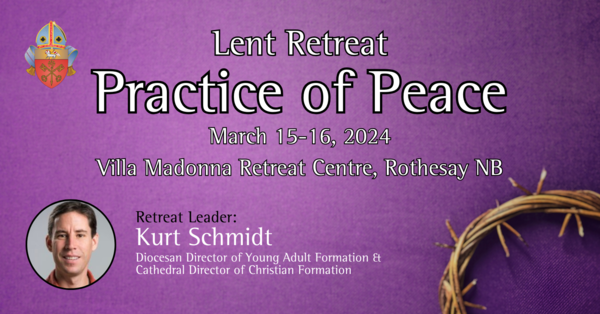 Study “Lent with the Beloved Disciple" - Wednesday, February 21, 2024 Thinking about Lent? Join the diocesan Lenten book study.We will be looking at Bishop Michael Marshall's, Lent with the Beloved Disciple. About the book: As the only disciple to have stayed close to Jesus at every stage from the Last Supper to the Crucifixion at Calvary, this eagle-eyed eyewitness intentionally records certain subtle details and signs which, when perceived with the eyes of faith, indicate a deeper and far lasting significance. Michael Marshall explores what these signs are and how, with prayerful reflection, they draw us ever more deeply into the personal, eternal, and cosmic significance and awareness of all that Christ accomplished by his death and resurrection – the Paschal Mystery. About the author: Bishop Michael Marshall has authored many books from his earliest days as Vicar of All Saints Margaret Street, London and subsequently when he was appointed Bishop of Woolwich at the age of 39. In 1984, he moved to the USA as the Founding Director of the Anglican Institute. In 1992, he was appointed as one of the Advisors to the Archbishops of York and Canterbury for the Decade of Evangelism. The series starts on Wednesday, February 21, 2024, and runs for 6 sessions (until March 27, 2024) at 6:30PM for 60-90mins. Registration is required for the Zoom link. Participants will receive the reading schedule (about 20pg/wk.). The Synod Office has limited copies which can be purchased when registering. Alternatively, please purchase the book through your favourite book retailer.ISBN-10‏: ‎ 1399404938ISBN-13‏: ‎ 978-1399404938For more information, contact Shawn C. Branch.March 15, 2024 Lenten Retreat 2024  on Friday, Join us for the Diocesan Lenten Retreat, on March 15-16 at the Villa Madonna Retreat Centre. As we prepare to enter Holy Week and the Easter celebration, join with others in taking 24 hours for teaching, reflection, and praying together.Kurt Schmidt will be our retreat leader and will provide teaching helping to prepare us for the journey of the week ahead. All are welcome - pre-registration is required.For more information, contact Shawn Branch, Director of Mission and Ministry**Registration will be open in mid-January**Discerning Your Ministry?Diocesan Vocations Day - Saturday, April 6, 2024Are you discerning a Christian vocation?Have you wondered what it means to be an
evangelist, priest, deacon, layreader, parish nurse or pastoral visitor?Join us for a day with presentations on these important ministries in the diocese and explore what God might be calling you to. Hear from others on how they heard God's call and explore some questions you might be wrestling with.++++++++++++++++++++++++++++++++++++++++++++++++++++++St. Luke’s A.C.W meet every Monday at 10:00 am all are welcome.The Rev. Montgomery’s Online Bible Study on Tuesday at 3:00 p.m. St. Luke’s Book Club the last Tuesday of the month at 11:00 a.m. at St. Luke’s Parish Hall. Please contact Heather Hynds for the list of books.The Rev. Rob Montgomery’s Midweek Contemplative Services from 6:30PM - 7PM St. Luke’s Anglican Church.                                                                                                                                  Mission Visionary Group – Meet monthly for guidance and direction of out missionary outreach of the Parish. Further details please contact the Rev. Rob Montgomery.Quarters for A Kilometer: We will be collecting quarters ($0.25) for the distance of a kilometer for the Church Restoration Fund. There will be a container on the back table for the quarters.                                                                                                                                              Work on our Building Restoration Project is complete. St. Luke’s is in the process of raising funds for re- investments funds used for the Restoration repairs of St. Luke’s Anglican Church. White envelopes for this are on the entry table. If you have any questions, please speak with Rev. Rob Montgomery, Rosemarie Kingston, or Terry Sleep. Safe Church Trainer and Renewals: Please note a new online safe church training platform has been developed to allow the Diocese to better track who has taken the training, as well as working to make the training more relevant, accessible, and simple to complete. It may be found on  https://nb.anglican.ca/safe-church/pages/group-training  page. The new training should take 30-45 minutes and the Diocese would appreciate all feedback that you can provide on the entire process to ensure this is the ideal system to roll out to the diocese. Please contact Donna Dobbin for your training, thank you.We are collecting refundable items from the parish for the Restoration Fund for the Church. If you have any you would like picked up, you may call Terry and Susan Sleep on 847-7609, or Darryl. On this website is also St. Luke's Blog, posting of our Orders of Service and Sermons for Sundays, as well as other resources for us from time to time. Feel free to explore and spread the news if you can.We must continue to meet our monthly expenses while we are unable to come to our church to meet at times for worship and fellowship. Since all worship services, meetings, and events at our church are on hold at times, our bulletin has changed. As the situation changes, activities will begin to be re-scheduled. Please contact Terry Sleep at 847-7609. He is our Parish E-offering Representative or by mail to St. Luke’s Anglican Church, 12 Quispamsis Road, Quispamsis, New Brunswick, E2E 1M2 or e-transfer. Please contact Terry Sleep at 847-7609 for further information or instructions, thank you.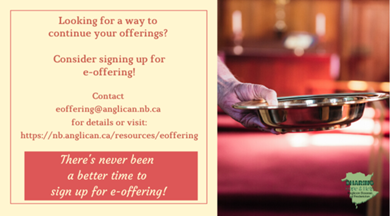 Many of you received the e-news from Gisele McKnight, Diocesan Communications Officer. It contains messages from the archbishop concerning the coronavirus and the resulting procedural changes and cancellations that have been put in place. Bishop David’s message contains links to his earlier messages on the coronavirus, as well as to prayers, on-line worship services and the Book ofCommon Prayer. If you did not receive e-news, it may be found at https://nb.anglican.ca/newsletters/102/display  A call to prayer has been issued and details may be found in e-news. As well, you can keep up with Diocesan events at https://nb.anglican.ca/                               E - News wants subscribere-News is the best way to keep up to date on what is going on in the diocese.                                                     Click here to subscribe.THE ANGLICAN JOURNAL AND THE NEW BRUNSWICK ANGLICAN: If you are not currently receiving the Anglican Journal and the New Brunswick Anglican and would like to, there are two ways to subscribe: 1. On-line at https://www.anglicanjournal.com/newsubscription/ checking off that you want the Diocesan paper called "Fredericton - New Brunswick Anglican" in the drop-down menu to accompany your subscription to the Anglican Journal, or 2. E-mail circulation@national.anglican.ca indicating.that you would like to receive both the Anglican Journal and the New Brunswick Anglican. Include the name of your parish and the Diocese.                                Carolyn MacLeod       Jim Wilson                               Donnie McElman        Laura Wilson                                 And anyone we may have missed.            Welcome to the Baden- Powell Program Members who are here with us today to celebrate World Scout Day, which is observed on 22 February every year. It is significant as it commemorates the birth anniversary of Lord Robert Baden-Powell, the founder of the Boy Scouts Movement. The day is also known as Scouts Founder's Day.